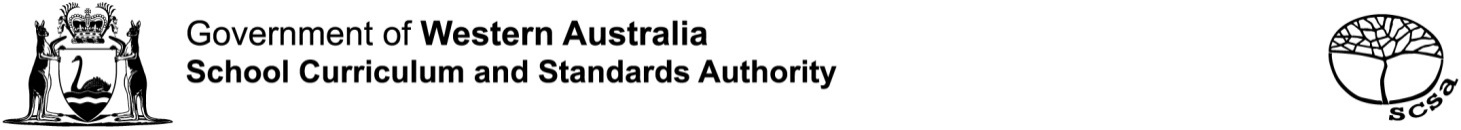 Application for validating the Common Oral Assessment Task (COAT) 2024General informationThe School Curriculum and Standards Authority is seeking applications for the position of 2024 COAT validator.About the COAT – Information for validatorsValidators will attend a training meeting. Validators will be advised of the date and time of this training when they are appointed. Validation of the COAT will occur between Saturday, 29 June to Sunday, 14 July 2024 at 303 Sevenoaks St, Cannington. The number of scripts to be validated will depend on the number of students enrolled in the course and the number of COAT scripts requested. Validators will be informed of the exact dates and times that they are validating at the training meeting.Validators will be paid $72.50 per hour and $247.50 per half day validating.For further information about COAT, refer to the 2024 Common Oral Assessment Task Handbook on the Authority website at https://senior-secondary.scsa.wa.edu.au/syllabus-and-support-materials/english/english-as-an-additional-language-or-dialect.Application processApplicants are required to complete and send in an application form. Receipt of an application will be acknowledged via email. Submission of an application does not guarantee appointment. Applicants will be advised by email whether they have been selected to be a validator.Applications close Wednesday, 1 May 2024.Applicants will be notified about the outcome of their application by Wednesday, 29 May 2024.All COAT validators must have a current Nationally Coordinated Criminal History Check (NCCHC) conducted by the Department of Education and a Screening Clearance Number (SCN) prior to the validation commencing. Validators will be informed of their SCN status at appointment. If the SCN is not current, information will be supplied about how to complete a new NCCHC.You are not eligible to be a validator if you have taken a voluntary redundancy from a WA government agency in the past 12 months.Further informationFor further information regarding COAT marking, contact:Paul Cranley – Senior Consultant Practical Examinations  (08) 9273 6795 or  Paul.Cranley@scsa.wa.edu.au Gloria Richmond – Manager, Examination Logistics (08) 9273 6732 or  Gloria.Richmond@scsa.wa.edu.auCommon Oral Assessment Task (COAT) validators 2024applicationI am interested in being a validator for the 2024 COAT.1. Personal details2. Contact detailsResidential addressPostal addressSame as residential address   3. Employment eligibility4. Qualifications and experience (related to the course selected to validate)You must be available to validate the COAT from Saturday, 29 June to Sunday, 14 July 2024.5. RefereePlease provide the name and details of a referee.
Update information if necessary.6. Return detailsPlease return this completed form by Wednesday, 1 May 2024 to:Paul CranleySenior Consultant Practical ExaminationsPaul.Cranley@scsa.wa.edu.au08 9273 6795Title (please circle)Mr	Mrs	Ms	DrOtherSurnameGiven namesHRMIS IDEEEDate of birthCurrent work details (e.g. name of school or organisation)Current work details (e.g. name of school or organisation)Street addressSuburbPostcodeStatePhoneMobileEmail: workEmail: homeStreet addressSuburbPostcodeState:TRBWA number (if you are a teacher)Expiry dateAre you a citizen or permanent resident of             Australia              New Zealand              neither   Are you a citizen or permanent resident of             Australia              New Zealand              neither   Are you a citizen or permanent resident of             Australia              New Zealand              neither   Are you a citizen or permanent resident of             Australia              New Zealand              neither   Nationally Co-ordinated Criminal History Check (NCHC)SCNIssue dateHave you received a voluntary severance from the WA public sector?        Yes          No  Have you received a voluntary severance from the WA public sector?        Yes          No  Have you received a voluntary severance from the WA public sector?        Yes          No  Have you received a voluntary severance from the WA public sector?        Yes          No  If you are a current Department of Education employee, you may only undertake work which is outside your regular working hours, or it may constitute a breach of contract and disciplinary action may occur.Have you previously been employed by the Department of Education (including School Curriculum and Standards)?     Yes          No  If yes, have you been advised that your employment record has been marked ‘not suitable for re-hire’?                          Yes          No  If you are a current Department of Education employee, you may only undertake work which is outside your regular working hours, or it may constitute a breach of contract and disciplinary action may occur.Have you previously been employed by the Department of Education (including School Curriculum and Standards)?     Yes          No  If yes, have you been advised that your employment record has been marked ‘not suitable for re-hire’?                          Yes          No  If you are a current Department of Education employee, you may only undertake work which is outside your regular working hours, or it may constitute a breach of contract and disciplinary action may occur.Have you previously been employed by the Department of Education (including School Curriculum and Standards)?     Yes          No  If yes, have you been advised that your employment record has been marked ‘not suitable for re-hire’?                          Yes          No  If you are a current Department of Education employee, you may only undertake work which is outside your regular working hours, or it may constitute a breach of contract and disciplinary action may occur.Have you previously been employed by the Department of Education (including School Curriculum and Standards)?     Yes          No  If yes, have you been advised that your employment record has been marked ‘not suitable for re-hire’?                          Yes          No  Qualifications (degree/certificate/diploma)Major (subject)List courses you are teaching to Years 11 and 12 students this year. Indicate course type e.g. ATAR, General. (If you are not teaching Years 11 and 12 students, leave blank.)Marking experience – indicate your experience of marking external examinations/tasksATAR/WACE (since 2008)  Number of years marked              from                     to                       course EST (since 2016)Number of years marked              from                     to                       course OLNA (since 2013)Number of years marked              from                     to                       NAPLANNumber of years marked              from                     to                       Other relevant experienceSurnameGiven nameWork phoneMobileEmail Relationship to applicant (e.g. principal/work colleague)Relationship to applicant (e.g. principal/work colleague)